 TEEEC paragraphs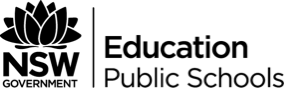 We use a TEEEC scaffold for writing paragraphs to enhance our writing, and make it sound more sophisticated. It is important to give all the right information in a paragraph, in the correct order. Follow this scaffold for a successful paragraph:Have a go at writing a TEEEC paragraph as a class or by yourself. Remember not to leave any sentence out. Highlight them at the end in the correlating colours to make sure you have them all.T	E	E	E	C	LetterTypeDescription TTopic Sentence Your first sentence introduces the TOPIC you will be writing about in a paragraph.  EExpand The second sentence EXPANDS upon the topic, giving more information.  EExample This sentence provides an EXAMPLE of the topic you are writing about in this paragraph.  EExplain This sentence EXPLAINS what you are writing about. When you explain something you may use terms such as: … this may result in; … as a consequence; … therefore; CConnect This last sentence CONNECTS back to the topic introduced in the first sentence.  